Коробочки для подарков из пластиковых бутылок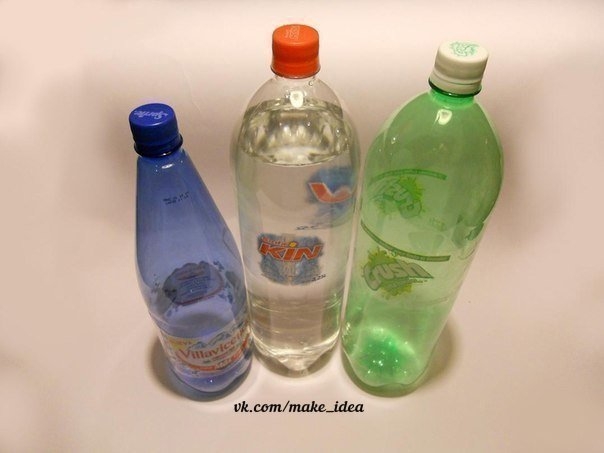 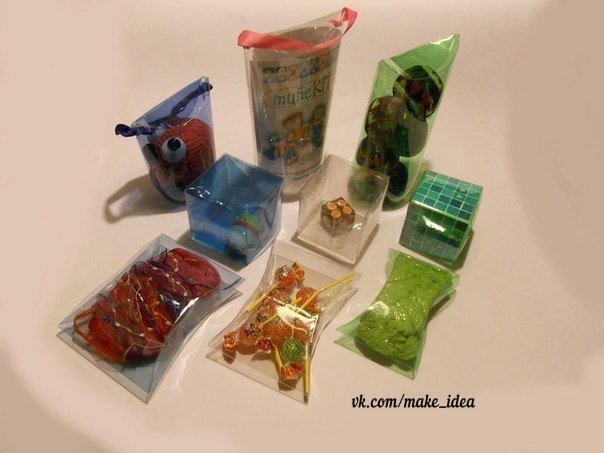 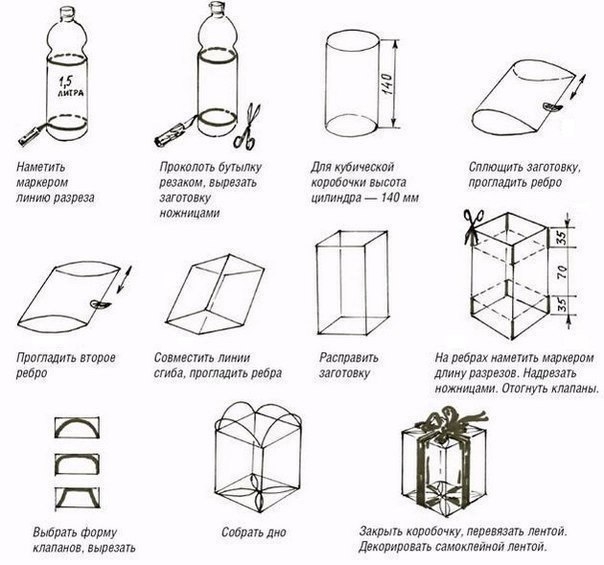 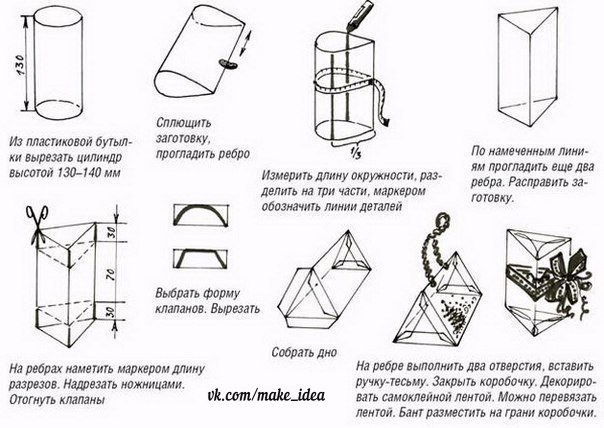 Источник информации:http://www.diyideas.ru/pages/511.html